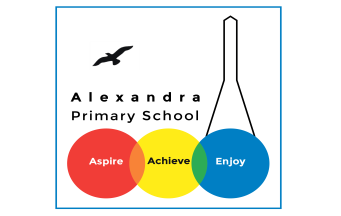 Summer Holiday Homework Maths Key SkillsAddition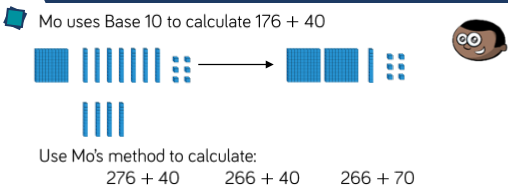 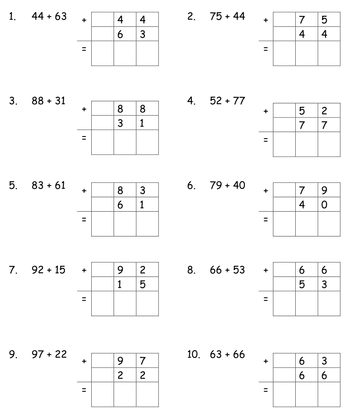 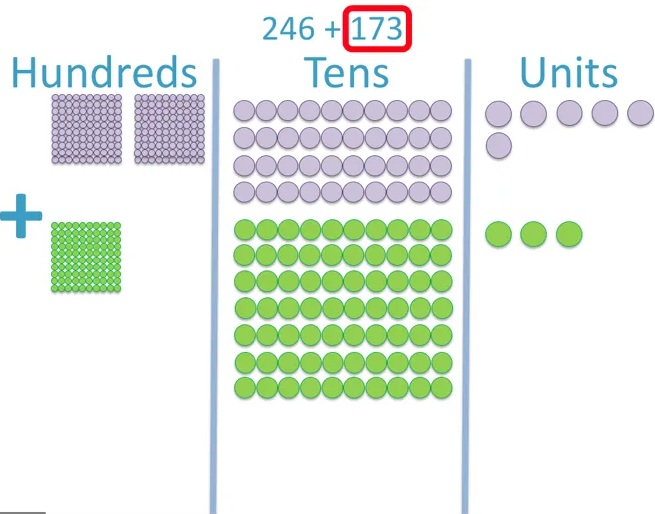 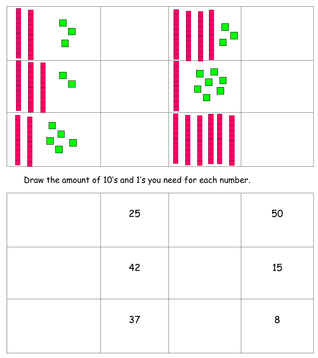 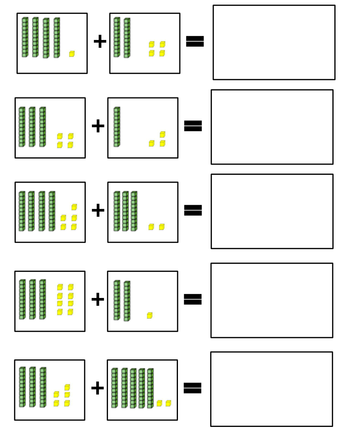 Subtraction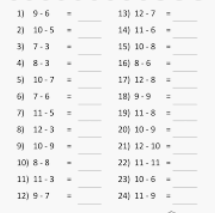 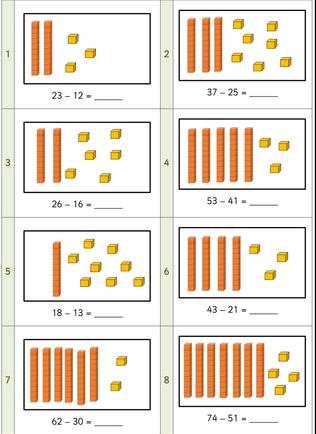 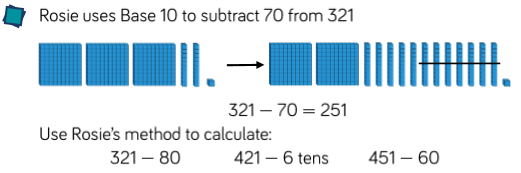 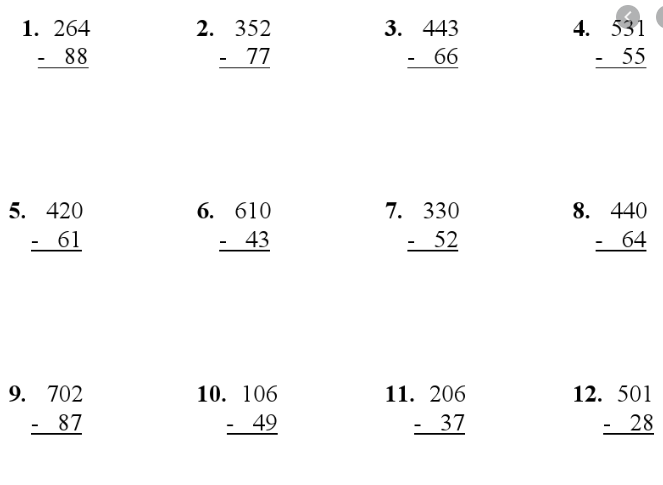 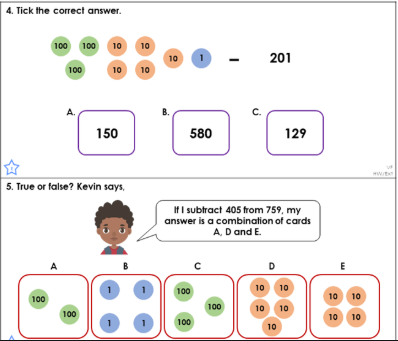 Multiplication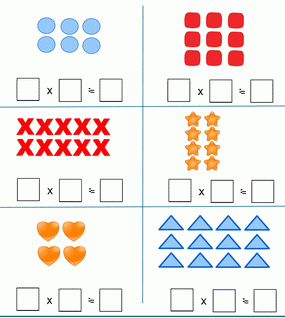 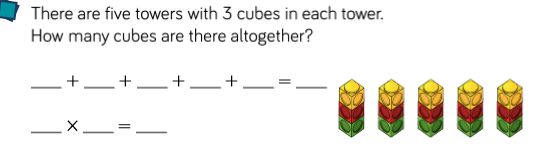 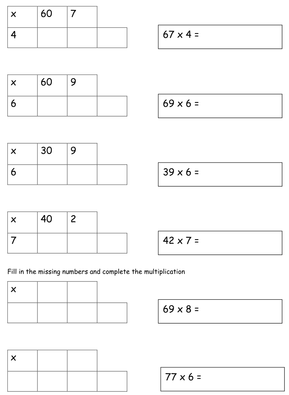 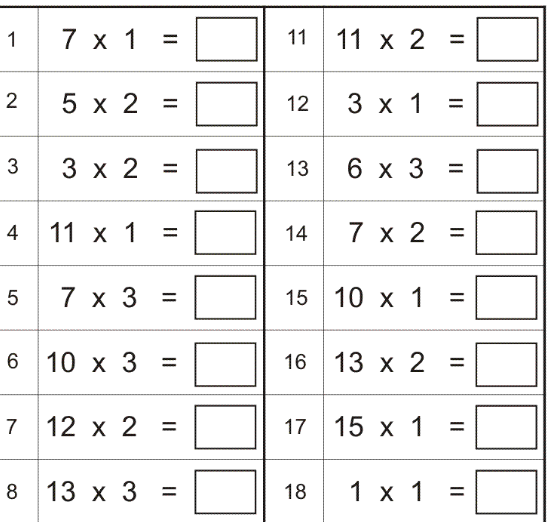 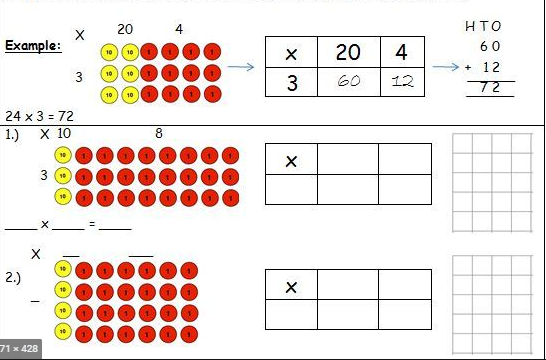 Division 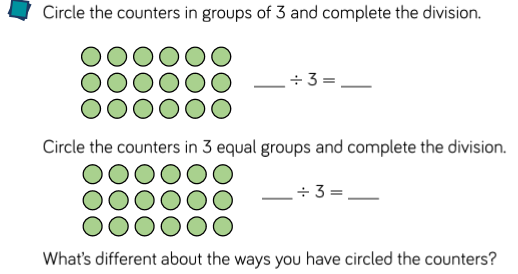 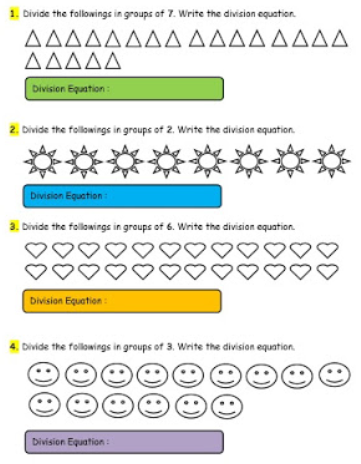 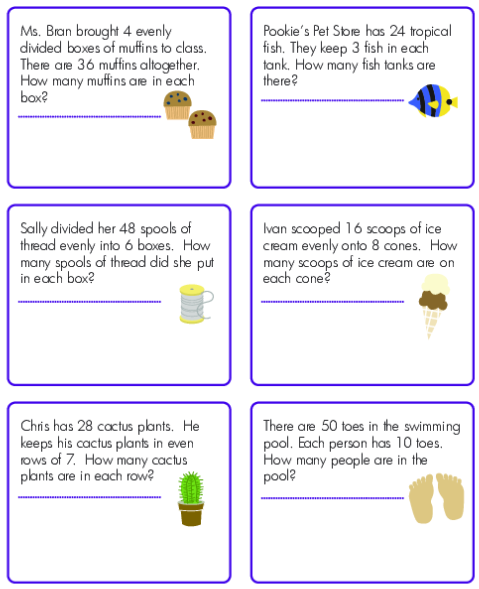 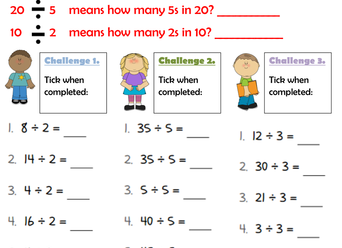 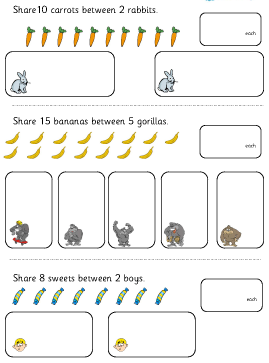 